BUILDING BLOCK DATA Species   Miltoniopsis vexillaria                           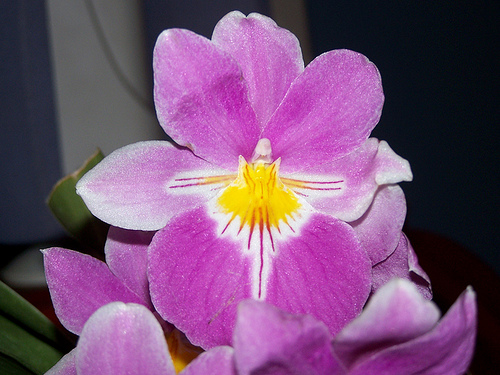 Botanical Varieties (if any):Synonyms: Miltonia vexillaria, M. vexillaria var. stupenda, rubella, lropoldiiAwards:Other awards and when given: 3 JC (1992-2004), 12 AWD (1999-2009) Outstanding clones of species and reason they are considered outstanding:Hybrids:Outstanding progeny and reason they are considered outstanding:Miltoniopsis Bert Field    19 AwardsIncredible brilliant color, very pleasing waterfall patterns, wide and flat lip, great form and texture.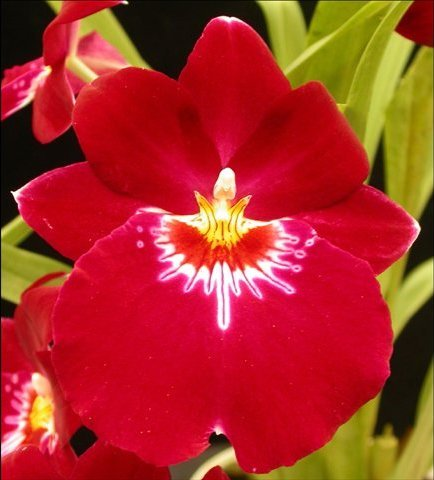 Miltoniopsis Bert FieldMiltoniopsis Hajime Ono    17 Awards   23 Offspring   36 Total ProgenyAgain, brilliant color, extensive waterfall from M. Phalaenopsis, very round form.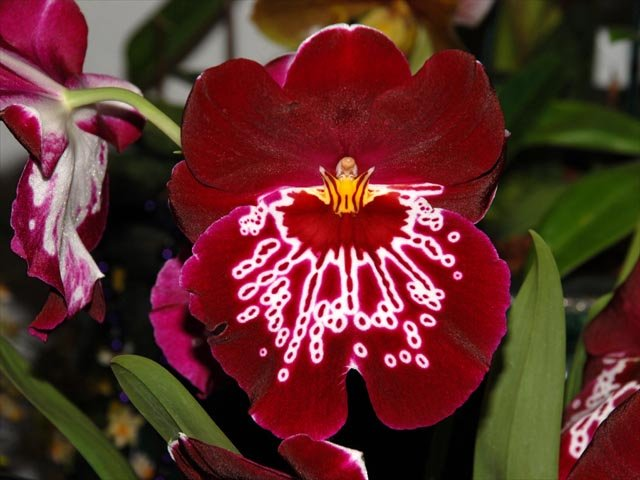 Miltoniopsis Hajime Ono    Miltoniopsis Venus    12 Awards   19 OffspringA very early hybrid that presents the light pink  and yellow throat of vexillaria. Still around and awarded as recently as 2011.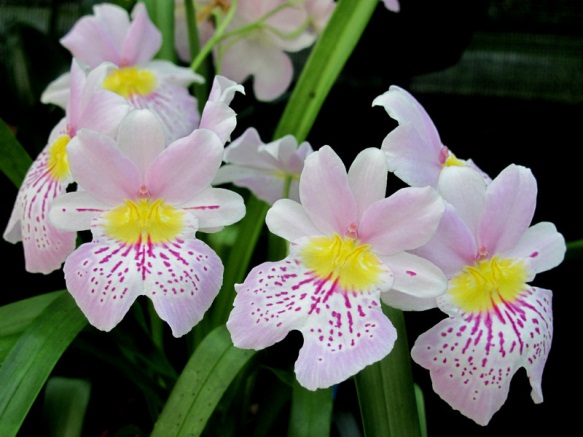 Miltoniopsis Venus    Desirable characteristics which can be passed to progeny:Very wide and flat lip, very floriferous,  yellow throat.Undesirable characteristics which can be passed to progeny:Other information:Pronounced: vex-sil-LAY-ree-ahOriginHCCAMFCCCCECCMCHMTotal    6   21    1    4    3   2Years1988-20121959-201120092012-20131961-20121980-1997Before 19401940-491950-591960-691970-791980-891990-99After 1999  1250   133    70    125    126    347    482    709